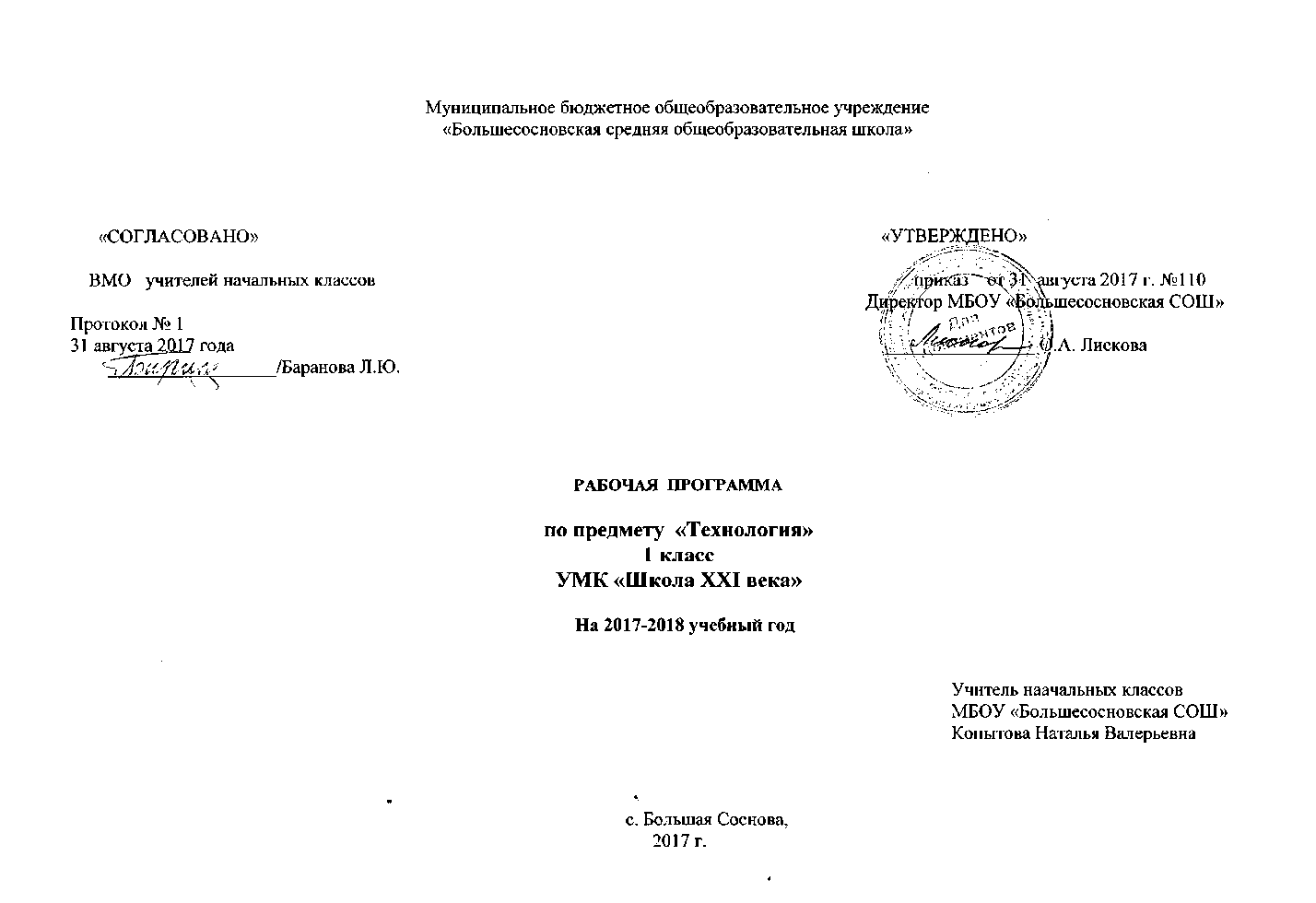 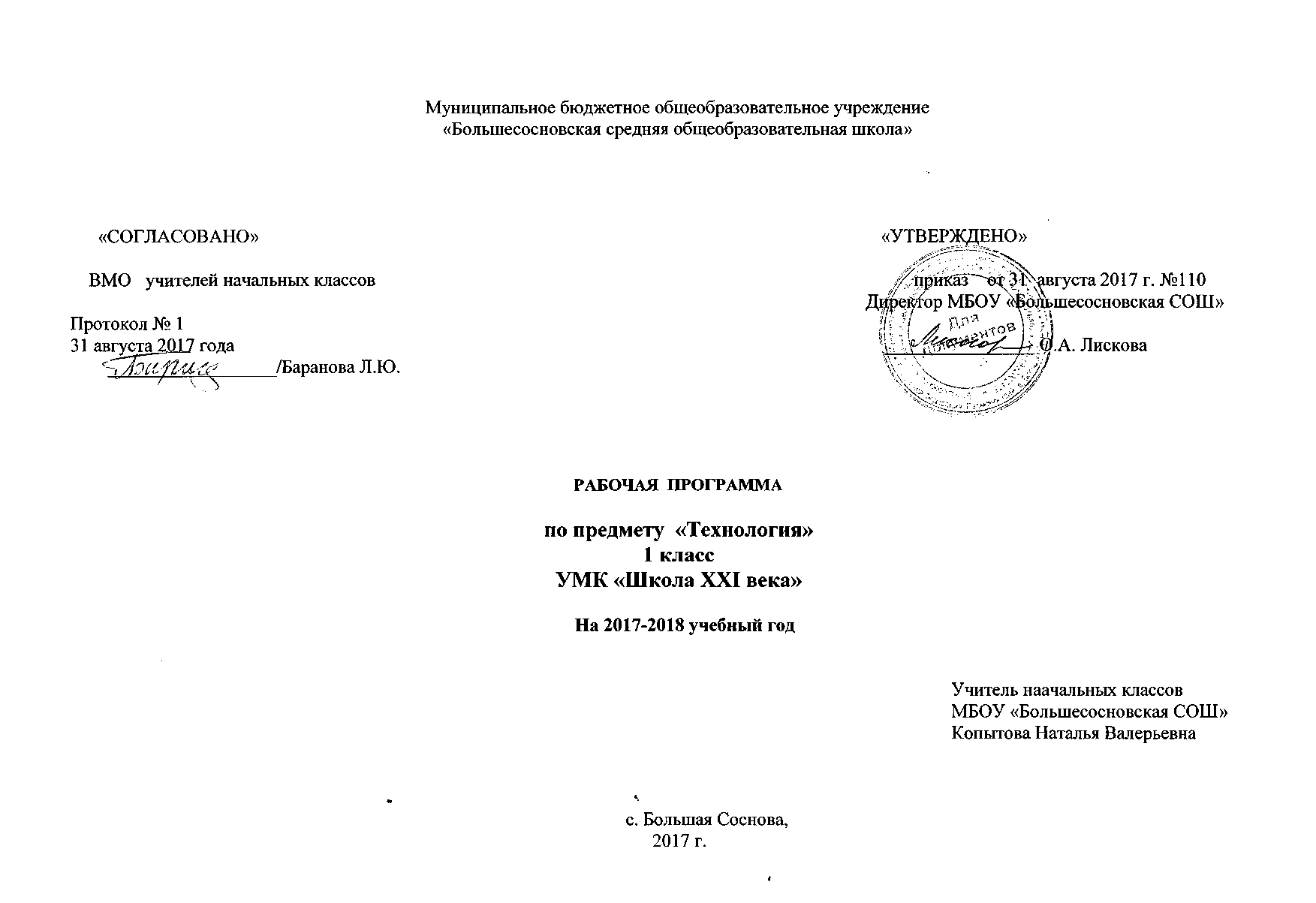 Пояснительная запискаРабочая программа составлена на основе авторской программы «Технология» для 1 класса Е. А. Лутцевой, в рамках проекта «Начальная школа XXI века» (научный руководитель Н. Ф. Виноградова), в соответствии с требованиями федерального государственного образовательного стандарта начального общего образования (.).   В начальной школе закладываются основы технологического образования, позволяющие, во-первых, дать детям первоначальный опыт преобразовательной художественно-творческой и технико-технологической деятельности, основанной на образцах духовно-культурного содержания и современных достижениях науки и техники, во-вторых, создать условия для самовыражения каждого ребенка в его практической творческой деятельности через активное изучение простейших законов создания предметной среды посредством освоения технологии преобразования доступных материалов и использования современных информационных технологий.Основные задачи курса в 1 классе:- формирование активно мыслящей, самостоятельно действующей личности, готовой к активному взаимодействию с окружающим миром;- развитие у учащихся технологического мышления, творческих способностей на уровне умения открывать и использовать приобретённые знания в самостоятельной и коллективной работе;- формирование первоначальных основ технологического образования подрастающего поколения, владеющего технологической культурой, готово к преобразовательной деятельности и имеющего необходимые для этого научные знания;- обучение умению работать с информацией в учебнике и рабочей тетради;- развитие у учащихся культуры труда, основ технологических и художественно-конструкторских знаний;- формирование экологического сознания, бережного отношения к природе и умения учитывать её законы в своей преобразующей деятельности.В курсе «Технология» учтены требования адаптационного периода (перехода от дошкольного возраста): освоение материала в течение первых двух недель обучения осуществляется в процессе экскурсий, прогулок, игр на воздухе. Первые темы дают возможность учителю определить (диагностировать) имеющийся у школьников опыт деятельности освоения мира: умения наблюдать, сравнивать, рассуждать, правильно владеть приёмами работы с материалами и инструментами. Продуктивная деятельность учащихся на уроках технологии создает уникальную основу для самореализации личности. Благодаря включению в элементарную проектную деятельность учащиеся могут применить свои умения, заслужить одобрение и получить признание (например, за проявленную в работе добросовестность, упорство в достижении цели или за авторство оригинальной творческой идеи, воплощенной в материальный продукт). Именно так закладываются основы трудолюбия и способности к самовыражению, формируются социально ценные практические умения, опыт преобразовательной деятельности и развития творчества, что создает предпосылки для более успешной социализации. Возможность создания и реализации моделей социального поведения при работе в малых группах обеспечивает благоприятные условия для коммуникативной практики учащихся и для социальной адаптации в целом.Методическая основа курса – организация максимально продуктивной творческой деятельности детей начиная с 1 класса. Репродуктивно осваиваются только технологические приемы и способы. Главная задача курса — научить учащихся добывать знания и применять их в своей повседневной жизни, а также пользоваться различного рода источниками информации. Для этого необходимо развивать рефлексивные способности, умение самостоятельно двигаться от незнания к знанию. Этот путь идет через осознание того, что известно и неизвестно, умение формулировать проблему, намечать пути ее решения, выбирать один их них, проверять его, оценивать полученный результат, а в случае необходимости повторять попытку до получения качественного результата.Деятельность учащихся на уроках первоначально носит в основном индивидуальный характер с постепенным увеличением доли групповых и коллективных работ обобщающего характера, особенно творческих.            Объем программы:            На  изучение  данного  предмета  в  1  классе  отводится  33ч. ( 33 учебные  недели  по  1 часу  в  неделю)Содержание учебного предмета1. Общекультурные и общетрудовые компетенции. Основы культуры труда, самообслуживание (5 ч)Мир профессий. Профессии близких; профессии, знакомые детям; профессии мастеров.Разнообразные предметы рукотворного мира (быта и декоративно-прикладного искусства).Роль и место человека в окружающем мире. Созидательная, творческая деятельность человека и природа как источник его вдохновения. Элементарные общие правила создания рукотворного мира (эстетическая выразительность — цвет, форма, композиция); гармония предметов и окружающей среды (сочетание цветов и основы композиции).Бережное отношение к природе как к источнику сырьевых ресурсов, природные материалы.Самообслуживание: организация рабочего места (рациональное размещение материалов и инструментов) и сохранение порядка на нем во время и после работы; уход и хранение инструментов. Гигиена труда.Организация рабочего места (рациональное размещение материалов и инструментов) и сохранение порядка на нем во время и после работы.Простейший анализ задания (образца), планирование трудового процесса.Работа с доступной информацией в учебнике, рабочей тетради (приложении) — рисунки, схемы, инструкционные карты; образцы изделий.Самоконтроль в ходе работы по инструкционной карте, соотнесение промежуточного и конечного результата (детали, изделия) с образцом. Самоконтроль качества выполненной работы – соответствие результата (изделия) предложенному образцу.Выполнение коллективных работ.2. Технология ручной обработки материалов. Элементы графической грамоты (21 ч)Знакомство с материалами (бумага, картон, нитки, ткань) и их практическим применением в жизни. Основные свойства материалов: цвет, пластичность, мягкость, твердость, прочность; гладкость, шершавость, влагопроницаемость, коробление (для бумаги и картона). Сравнение материалов по их свойствам: декоративно-художественные и конструктивные. Виды бумаги (рисовальная, цветная тонкая, газетная и др.). Тонкий картон, пластичные материалы (глина, пластилин), природные материалы. Свойства этих материалов.Подготовка материалов к работе. Сбор и сушка природного материала. Экономное расходование материалов.Инструменты и приспособления для обработки доступных материалов: ножницы, игла, стека, шаблон, булавки (знание названий используемых инструментов). Выполнение приемов рационального и безопасного пользования ими.Знакомство с графическими изображениями: рисунок, схема (их узнавание). Обозначение линии сгиба на рисунках, схемах. Общее понятие о технологии. Элементарное знакомство (понимание и называние) с технологическим процессом изготовления изделия из материалов: разметка деталей, их выделение, формообразование, сборка. Разметка деталей на глаз, по шаблону. Выделение деталей отрыванием, резанием ножницами. Формообразование деталей сгибанием, складыванием, вытягиванием. Клеевое соединение деталей изделия. Отделка деталей изделия рисованием, аппликацией, прямой строчкой. Сушка изделий под прессом.Единообразие технологических операций (как последовательности выполнения изделия) при изготовлении изделий из разных материалов.Связь и взаимообусловленность свойств используемых учащимися материалов и технологических приемов их обработки.Приемы выполнения различных видов декоративно-художественных изделий (в технике аппликации, мозаики, лепки, оригами, бумажной пластики и пр.).3. Конструирование и моделирование (7 ч)Элементарное понятие конструкции. Изделие, деталь изделия.Конструирование и моделирование изделий из природных материалов и бумаги складыванием, сгибанием, вытягиванием по образцу и рисунку. Неразборные (однодетальные) и разборные (многодетальные) конструкции (аппликации, изделия из текстиля, комбинированных материалов), общее представление. Неподвижное соединение деталей.4. Использование информационных технологий (практика работы на компьютере)*Демонстрация учителем готовых материалов на цифровых носителях (СD) по изучаемым темам. Учебно- тематический планПланируемые результаты освоения программы  Личностные результаты Создание условий для формирования следующих умений: положительно относиться к учению; проявлять интерес к содержанию предмета технологии;принимать одноклассников, помогать им, отзываться на помощь от взрослого и детей;чувствовать уверенность в себе, верить в свои возможности;самостоятельно определять и объяснять свои чувства и ощущения, возникающие в результате наблюдения, рассуждения, обсуждения, самые простые и общие для всех людей правила поведения (основы общечеловеческих нравственных ценностей);чувствовать удовлетворение от сделанного или созданного самим для родных, друзей, для себя;бережно относиться к результатам своего труда и труда одноклассников;осознавать уязвимость, хрупкость природы, понимать положительные и негативные последствия деятельности человека;с помощью учителя планировать предстоящую практическую деятельность;под контролем учителя выполнять предлагаемые изделия с опорой на план и образец. Метапредметные результатыРегулятивные универсальные учебные действия:с помощью учителя учиться определять и формулировать цель деятельности на уроке;учиться проговаривать последовательность действий на уроке;учиться высказывать свое предположение (версию) на основе работы с иллюстрацией учебника;с помощью учителя объяснять выбор наиболее подходящих для выполнения задания материалов и инструментов;учиться готовить рабочее место, с помощью учителя отбирать наиболее подходящие для выполнения задания материалы и инструменты и выполнять практическую работу по предложенному учителем плану с опорой на образцы, рисунки учебника;выполнять контроль точности разметки деталей с помощью шаблона;учиться совместно с учителем и другими учениками давать эмоциональную оценку деятельности класса на уроке. Познавательные универсальные учебные действия:наблюдать связи человека с природой и предметным миром: предметный мир ближайшего окружения, конструкции и образы объектов природы и окружающего мира, конструкторско-технологические и декоративно-художественные особенности предлагаемых изделий; сравнивать их;сравнивать изучаемые материалы по их свойствам, анализировать конструкции предлагаемых изделий, делать простейшие обобщения; группировать предметы и их образы по общему признаку (конструкторскому, технологическому, декоративно-художественному);с помощью учителя анализировать предлагаемое задание, отличать новое от уже известного;ориентироваться в материале на страницах учебника;находить ответы на предлагаемые вопросы, используя учебник, свой жизненный опыт и информацию, полученную на уроке; пользоваться памятками (даны в конце учебника);делать выводы о результате совместной работы всего класса;преобразовывать информацию из одной формы в другую — в изделия, художественные образы.Коммуникативные универсальные учебные действия:учиться слушать и слышать учителя и одноклассников, совместно обсуждать предложенную или выявленную проблему.Предметные результаты (по разделам)1. Общекультурные и общетрудовые компетенции. Основы культуры труда, самообслуживаниеЗнать (на уровне представлений):о роли и месте человека в окружающем мире; о созидательной, творческой деятельности человека и природе как источнике его вдохновения; об отражении форм и образов природы в работах мастеров художников, о разнообразных предметах рукотворного мира;о профессиях, знакомых детям.Уметь:обслуживать себя во время работы: поддерживать порядок на рабочем месте, ухаживать за инструментами и правильно хранить их;соблюдать правила гигиены труда.2. Технология ручной обработки материалов. Элементы графической грамотыЗнать:общие названия изученных видов материалов (природные, бумага, тонкий картон, ткань, клейстер, клей) и их свойства (цвет, фактура, толщина и др.); последовательность изготовления несложных изделий: разметка, резание, сборка, отделка;способы разметки на глаз, по шаблону;формообразование сгибанием, складыванием, вытягиванием;клеевой способ соединения;способы отделки: раскрашивание, аппликация, прямая строчка;названия и назначение ручных инструментов (ножницы, игла) и приспособлений (шаблон, булавки), правила безопасной работы ими.Уметь:различать материалы и инструменты по их назначению;качественно выполнять операции и приемы по изготовлению несложных изделий: экономно размечать сгибанием, по шаблону; точно резать ножницами; собирать изделия с помощью клея; эстетично и аккуратно отделывать изделия раскрашиванием, аппликацией, прямой строчкой;использовать для сушки плоских изделий пресс;безопасно работать и хранить инструменты (ножницы, иглы);с помощью учителя выполнять практическую работу и самоконтроль с опорой на инструкционную карту, образец, используя шаблон.3. Конструирование и моделированиеЗнать: о детали как составной части изделия;конструкциях — разборных и неразборных;неподвижном клеевом соединении деталей.Уметь:различать разборные и неразборные конструкции несложных изделий;конструировать и моделировать изделия из различных материалов по образцу, рисунку.Требования к уровню подготовки учащихся 1 классаВ результате обучения технологии ученик будет знать/понимать:роль трудовой деятельности в жизни человека;распространенные виды профессий ( с учетом региональных особенностей);влияние технологической деятельности человека и окружающую среду и здоровье;область применения и назначение инструментов, различных машин, технических устройств (в том числе компьютеров);основные источники информации;назначение основных устройств компьютера;правила безопасного поведения и гигиены при работе с инструментами, бытовой техникой, компьютером;уметь:выполнять инструкции при решении учебных задач;осуществлять организацию и планирование собственной трудовой деятельности, контроль за ее ходом и результатами;получать необходимую информацию об объекте деятельности, используя рисунки, схемы, эскизы, чертежи (на бумажных и электронных носителях);изготавливать изделия из доступных материалов по образцу, рисунку, сборной схеме, эскизу, чертежу; выбирать материалы с учетом свойств по внешним признакам;соблюдать последовательность технологических операций при изготовлении и сборке изделия;создавать модели несложных объектов из деталей конструктора и различных материалов;осуществлять декоративное оформление и отделку изделий;создавать и изменять простые объекты с помощью компьютера; искать информацию с использованием простейших запросов;использовать приобретенные знания и умения в практической деятельности и повседневной жизни для:выполнения домашнего труда (самообслуживание, мелкий ремонт одежды и предметов быта и т.п.);соблюдения правил личной гигиены безопасных приемов работы с материалами, инструментами, бытовой техникой, средствами информационных и коммуникационных технологий;создания различных изделий из доступных материалов по собственному замыслу;осуществления сотрудничества в процессе совместной работы;решения несложных учебных и практических задач с применением возможностей компьютера;поиска информации с использованием простейших запросов;изменения и создания простых информационных объектов на компьютере.Критерии и нормы оценки знаний обучающихсяОценка результатов предметно-творческой деятельности учащихся носит сквозной (накопительный) характер и осуществляется в ходе текущих и тематических проверок в течение всех четырех лет обучения в начальной школе. Текущему контролю подвергаются знания и умения, которые являются составной частью комплексных знаний и умений, например по обработке материалов, изготовлению конструкций макетов и моделей. Особое внимание уделяется работам, для изготовления которых были использованы чертежные инструменты, поскольку умения владеть ими в курсе технологии в начальной школе являются основными и базовыми для большинства видов художественно-творческой деятельности. Учитель может дополнительно наблюдать и фиксировать динамику личностных изменений каждого ребенка (учебная и социальная мотивация, самооценка, ценностные и морально-этические ориентации). Критерии оценки качественных результатов выполнения заданий: полнота и правильность ответа, соответствие изготовленной детали изделия или всего изделия заданным характеристикам, аккуратность сборки деталей, общая эстетика изделия – его композиционное и цветовое решение, внесение творческих элементов в конструкцию или технологию изготовления изделия (там, где это возможно или предусмотрено заданием).В заданиях проектного характера внимание обращается на умения принять поставленную задачу, искать и отбирать необходимую информацию находить решение возникающих (или специально заданных) конструкторско-технологических проблем, изготовлять изделие по заданным параметрам и оформлять сообщение, а также отмечать активность, инициативность, коммуникабельность учащихся, умения выполнять свою роль в группе, вносить предложения для выполнения практической части задания, защищать проект.Итоговая оценка по технологии проводится в соответствии с требованиями федерального государственного образовательного стандарта начального общего образования. Для итоговой аттестации каждый ученик в течение четырех лет обучения создает свой «Портфель достижений», куда собирает зачтенные результаты текущего контроля, представленные в виде изделий или их фотографий, краткие описания или отчеты о выполненных проектах и (или) проверочных заданий, грамоты, благодарности и т. п. В конце 1 класса рекомендуется проводить итоговую выставку лучших работ учащихся, выполненных как на уроках технологии, так и во время внеурочной декоративно-художественной, технической, проектной деятельности.Формы контроля уровня обученностиВикториныКроссвордыОтчетные выставки творческих  (индивидуальных и коллективных) работТестированиеУчебно- методический комплектПрограмма обеспечена учебно-методическим комплектом УМК «Начальная школа ХХI века»:  учебник Е.А.Лутцева «Технология», рабочая тетрадь Е.А.Лутцева «Технология»,  Учебно-методический  комплект  допущен  Министерством  образования  РФ  и  соответствует  федеральному  компоненту  государственных образовательных  стандартов  начального  общего  образования. /Сборник  программ  к  комплекту  учебников  «Начальная  школа  XXI  века»  - М. :  Вентана  - Граф,  2011./Литература для учащихся:1. Е. А. Лутцева. Технология : 1класс: учебник для учащихся общеобразовательных учреждений – М. : Вентана-Граф, 2011. 2. Е. А. Лутцева. Технология : 1класс: рабочая тетрадь для учащихся общеобразовательных учреждений – М. : Вентана-Граф, 2011. 	Литература для учителя:1. Е. А. Лутцева. Технология : 1класс: органайзер для учителя: сценарии уроков – М. : Вентана-Граф, 2015.2.  Галанжина Е. С. Рабочие программы. Начальная школа. 1 класс. УМК «Начальная школа 21 века». -  М.: Планета, 2015.3. Е. А. Лутцева. Технология : программа: 1-4 классы – М. : Вентана-Граф, 2011. Календарно-тематическое планирование№Название темКол-во часов1Общекультурные и общетрудовые компетенции. Основы культуры труда самообслуживание.52Технология ручной обработки материалов. Элементы графической грамоты.213Конструирование и моделирование.74Использование информационных технологий (практика работы на компьютере)ИТОГО33№Тема урокаКол-во часовТип урокаОсвоение предметных знаний (базовые понятия)Планируемые результатыПланируемые результатыПланируемые результатыДата проведения№Тема урокаКол-во часовТип урокаОсвоение предметных знаний (базовые понятия)ЛичностныеМетапредметныеПредметныеДата проведенияОбщекультурные и общетрудовые компетенции. Основы культуры труда и самообслуживания (5 ч)Общекультурные и общетрудовые компетенции. Основы культуры труда и самообслуживания (5 ч)Общекультурные и общетрудовые компетенции. Основы культуры труда и самообслуживания (5 ч)Общекультурные и общетрудовые компетенции. Основы культуры труда и самообслуживания (5 ч)Общекультурные и общетрудовые компетенции. Основы культуры труда и самообслуживания (5 ч)Общекультурные и общетрудовые компетенции. Основы культуры труда и самообслуживания (5 ч)Общекультурные и общетрудовые компетенции. Основы культуры труда и самообслуживания (5 ч)Общекультурные и общетрудовые компетенции. Основы культуры труда и самообслуживания (5 ч)Общекультурные и общетрудовые компетенции. Основы культуры труда и самообслуживания (5 ч)1.Представление о мире природы и мире, созданном руками человека. Что ты видишь вокруг?1Урок экскурсияПредметы окружающего мира. Предметы - природные и рукотворные. Положительно относится к учению. Осознаёт уязвимость, хрупкость природы, понимает положительные и негативные последствия деятельности человека.Наблюдает связи человека с природой и предметным миром, предметный мир ближайшего окружения, конструкции и образы предметов природы и окружающего мира, конструкторско-технологические и декоративно-художественные особенности предлагаемых изделий. Слушает и слышит учителя и одноклассников, совместно обсуждает предложенную или выявленную проблему.Понимает роль и место человека в окружающем мире; созидательную и творческую деятельность человека и природу как источник вдохновения.2.Представление о мире природы и мире, созданном руками человека. Мир природы.1Урок экскурсияМастера и их профессии (знакомые детям).Организация рабочего места, рациональное размещение на рабочем месте материалов и инструментов.Соблюдение в работе безопасных приёмов трудаПроявляет интерес к содержанию предмета технологии. Осознаёт уязвимость, хрупкость природы, понимает положительные и негативные последствия деятельности человека.Наблюдает связи человека с природой и предметным миром, предметный мир ближайшего окружения, конструкции и образы предметов природы и окружающего мира, конструкторско-технологические и декоративно-художественные особенности предлагаемых изделий. Слушает и слышит учителя и одноклассников, совместно обсуждает предложенную или выявленную проблему.Осознаёт, что в работах мастеров, художников, в разнообразных предметах рукотворного мира отражены формы и образы природы.3.Представление о мире природы и мире, созданном руками человека. Мир рукотворный.1Урок экскурсияОтражение мотивов природы в декоративно-прикладном творчестве.Использование форм и образов природы в создании предметной среды (в лепке, аппликации, мозаике и пр.)Принимает одноклассников. Под контролем учителя выполняет предлагаемые изделия с опорой на план и образец. Бережно относится к результатам своего труда и труда одноклассников.Наблюдает связи человека с природой и предметным миром, предметный мир ближайшего окружения, конструкции и образы предметов природы и окружающего мира, конструкторско-технологические и декоративно-художественные особенности предлагаемых изделий. Совместно с учителем и другими учениками даёт эмоциональную оценку деятельности класса на уроке.Осознаёт, что в работах мастеров, художников, в разнообразных предметах рукотворного мира отражены формы и образы природы. Называет несколько профессий.4.О взаимоотношении окружающего мира и человека. Окружающий мир надо беречь.1Урок экскурсияОтражение мотивов природы в декоративно-прикладном творчестве.Использование форм и образов природы в создании предметной среды (в лепке, аппликации, мозаике и пр.)Принимает одноклассников. Осознаёт уязвимость, хрупкость природы, понимает положительные и негативные последствия деятельности человека.Слушает и слышит учителя и одноклассников, совместно обсуждает предложенную или выявленную проблему. Совместно с учителем и другими учениками даёт эмоциональную оценку деятельности класса на уроке. Делает выводы о результате совместной работы всего класса.Понимает роль и место человека в окружающем мире; созидательную и творческую деятельность человека и природу как источник вдохновения. Осознаёт, что в работах мастеров, художников, в разнообразных предметах рукотворного мира отражены формы и образы природы.  5. Как животные и человек приспосабливаются к окружающему миру – жилище. Кто какой построил дом, чтобы поселиться в нём?1Урок экскурсияПроблемы экологии.Общее представление о конструктивных особенностях изделий (изделие и его детали)Оказывает помощь одноклассникам. Под контролем учителя выполняет предлагаемые изделия с опорой на план и образец.Сравнивает конструкции и образы предметов природы и окружающего мира, конструкторско-технологические и декоративно-художественные особенности предлагаемых изделий. Совместно с учителем и другими учениками даёт эмоциональную оценку деятельности класса на уроке. Преобразует информацию из одной формы в другую – в изделия, художественные образы.Осознаёт, что в работах мастеров, художников, в разнообразных предметах рукотворного мира отражены формы и образы природы.  Технология ручной обработки материалов. Элементы графической грамоты (4 ч.)Технология ручной обработки материалов. Элементы графической грамоты (4 ч.)Технология ручной обработки материалов. Элементы графической грамоты (4 ч.)Технология ручной обработки материалов. Элементы графической грамоты (4 ч.)Технология ручной обработки материалов. Элементы графической грамоты (4 ч.)Технология ручной обработки материалов. Элементы графической грамоты (4 ч.)Технология ручной обработки материалов. Элементы графической грамоты (4 ч.)Технология ручной обработки материалов. Элементы графической грамоты (4 ч.)Технология ручной обработки материалов. Элементы графической грамоты (4 ч.)6.Значение трудовой деятельности для человека. Помогаем дома. лепим из пластилина. Подари сказку «Колобок».1Урок-практикумОтражение мотивов природы в декоративно-прикладном творчестве.Использование форм и образов природы в создании предметной среды (в лепке, аппликации, мозаике и пр.)Отзывается на помощь взрослого и детей. С помощью учителя планирует предстоящую практическую деятельность.Сравнивает конструкции и образы предметов природы и окружающего мира, конструкторско-технологические и декоративно-художественные особенности предлагаемых изделий. С помощью учителя определяет и формулирует цель деятельности на уроке. Проговаривает последовательность действий на уроке. Выполняет правила самообслуживания во время работы. Поддерживает порядок на рабочем месте. Узнаёт и называет изученные виды материалов. Называет свойства изученных видов материалов. Конструирует и моделирует изделия из различных материалов по образцу, рисунку.7.О радости общения и совместного труда. Готовим праздник.1Урок-практикумСамообслуживание (поддержание чистоты, опрятность).Изготовление для близких подарков (открытки, сувениры и т. п.).Чувствует уверенность в себе, верит в свои возможности. С помощью учителя планирует предстоящую практическую деятельность.Проговаривает последовательность действий на уроке. Высказывает своё предположение на основе работы с иллюстрацией учебника. С помощью учителя анализирует предлагаемое задание, отличает новое от уже известного. Слушает и слышит учителя и одноклассников, совместно обсуждает предложенную или выявленную проблему.Называет свойства изученных видов материалов. Конструирует и моделирует изделия из различных материалов по образцу, рисунку.8.О радости общения и совместного труда. Пластилин-волшебник.1Урок-практикумМир материалов (общее представление, основные свойства).Подготовка материалов к работе. Бережное использование и экономное расходование материалов.Способы обработки материалов для получения различных декоративно-художественных эффектов (разметка по шаблону, сгибание, складывание)Самостоятельно определять и объяснять свои чувства и ощущения, возникающие в результате наблюдения, рассуждения, обсуждения.С помощью учителя объяснять выбор наиболее подходящих для выполнения задания материалов и инструментов. Готовить рабочее место, с помощью учителя отбирать наиболее подходящие для выполнения задания материалы и инструменты и выполнять практическую работу по предложенному учителем плану с опорой на образцы, рисунки учебника.Выполняет правила самообслуживания во время работы. Поддерживает порядок на рабочем месте. Называет свойства изученных видов материалов. Конструирует и моделирует изделия из различных материалов по образцу, рисунку.9.Общее представление о материалах. Каковы свойства у разных материалов?1Урок-исследованиеМир материалов (общее представление, основные свойства).Подготовка материалов к работе. Бережное использование и экономное расходование материалов.Способы обработки материалов для получения различных декоративно-художественных эффектов (разметка по шаблону, сгибание, складывание)Чувствует уверенность в себе, верит в свои возможности. С помощью учителя планирует предстоящую практическую деятельность.Сравнивает конструкции и образы предметов природы и окружающего мира, конструкторско-технологические и декоративно-художественные особенности предлагаемых изделий. Сравнивает изучаемые материалы по их свойствам, анализирует конструкции предлагаемых изделий, делает простейшие обобщения.Узнаёт и называет изученные виды материалов. Называет свойства изученных видов материалов. Конструирует и моделирует изделия из различных материалов по образцу, рисунку.Конструирование и моделирование (2 ч )Конструирование и моделирование (2 ч )Конструирование и моделирование (2 ч )Конструирование и моделирование (2 ч )Конструирование и моделирование (2 ч )Конструирование и моделирование (2 ч )Конструирование и моделирование (2 ч )Конструирование и моделирование (2 ч )Конструирование и моделирование (2 ч )10.Общее представление о конструкции изделий. Как устроены разные изделия? 1Урок-исследованиеИзделие, детали изделия.Самостоятельно определять и объяснять свои чувства и ощущения, возникающие в результате наблюдения, рассуждения, обсуждения.Высказывает своё предположение на основе работы с иллюстрацией учебника. С помощью учителя анализирует предлагаемое задание, отличает новое от уже известного. Ориентируется в материале на страницах учебника. Находит ответы на предлагаемые вопросы, используя учебник, свой жизненный опыт и информацию, полученную на уроке; пользуется памятками.Осознаёт, что деталь является составной частью изделия. Различает разборные и неразборные конструкции несложных изделий. Узнаёт особенности строения конструкций (разборные и неразборные). Конструирует и моделирует изделия из различных материалов по образцу, рисунку.11.О способах соединения материалов. Как соединяются детали?1Урок-исследованиеИзделие, детали изделия. Способы соединения деталей.Отзывается на помощь взрослого и детей. С помощью учителя планирует предстоящую практическую деятельность.С помощью учителя определяет и формулирует цель деятельности на уроке, готовит рабочее место, отбирает наиболее подходящие для выполнения задания материалы и инструменты и выполняет практическую работу по предложенному учителем плану с опорой на образцы, рисунки учебника.Осознаёт, что деталь является составной частью изделия. различает разборные и неразборные конструкции несложных изделий. Узнаёт особенности строения конструкций (разборные и неразборные).Технология ручной обработки материалов. Элементы графической грамоты (4 ч.)Технология ручной обработки материалов. Элементы графической грамоты (4 ч.)Технология ручной обработки материалов. Элементы графической грамоты (4 ч.)Технология ручной обработки материалов. Элементы графической грамоты (4 ч.)Технология ручной обработки материалов. Элементы графической грамоты (4 ч.)Технология ручной обработки материалов. Элементы графической грамоты (4 ч.)Технология ручной обработки материалов. Элементы графической грамоты (4 ч.)Технология ручной обработки материалов. Элементы графической грамоты (4 ч.)Технология ручной обработки материалов. Элементы графической грамоты (4 ч.)12.Общее представление о технологии изделий. Одинаков ли порядок изготовления изделий из разных материалов?1Урок-исследованиеЭтапы (технология) изготовления изделий из разных материалов (общее представление).Технологические операции: разметка, выделение деталей, формообразование, сборка, отделка.Под контролем учителя выполняет предлагаемые изделия с опорой на план и образец. Чувствует уверенность в себе, верит в свои возможности.Проговаривает последовательность действий на уроке. С помощью учителя объяснять выбор наиболее подходящих для выполнения задания материалов и инструментов. Выполняет контроль точности размётки деталей с помощью шаблона. Слушает и слышит учителя и одноклассников, совместно обсуждает предложенную или выявленную проблему.Выполняет правила самообслуживания во время работы. Поддерживает порядок на рабочем месте. Соблюдает последовательность изготовления несложных изделий: размётка, резание, сборка, отделка. Выполняет с помощью учителя практическую работу. Контролирует выполнение своей работы.13.О выборе материалов. Нужны ли нам бумага и картон?1Урок-исследованиеПодбор материалов и инструментов (с помощью учителя).Разметка (на глаз, по шаблону).Обработка материала (отрывание, сгибание, складывание, резание ножницами).Сборка деталей, клеевое соединение.Под контролем учителя выполняет предлагаемые изделия с опорой на план и образец. Соблюдать самые простые и общие для всех людей правила поведения (основы общечеловеческих нравственных ценностей).Совместно с учителем и другими учениками даёт эмоциональную оценку деятельности класса на уроке. Сравнивает конструкции и образы предметов природы и окружающего мира, конструкторско-технологические и декоративно-художественные особенности предлагаемых изделий. Сравнивает изучаемые материалы по их свойствам, анализирует конструкции предлагаемых изделий, делает простейшие обобщения.Соблюдает последовательность изготовления несложных изделий. Качественно выполнять операции и приёмы по изготовлению несложных изделий.  Собирать изделия с помощью клея. Владеть клеевым способом соединения деталей. Выполняет с помощью учителя практическую работу. Контролирует выполнение своей работы с опорой на инструкционную карту, образец, шаблон. 14.Новогодняя мастерская1Комбинированный урокПодбор материалов и инструментов (с помощью учителя).Разметка (на глаз, по шаблону).Обработка материала (отрывание, сгибание, складывание, резание ножницами).Сборка деталей, клеевое соединение. Чувствует удовлетворение от сделанного или созданного самим для родных, друзей, для себя. С помощью учителя планирует предстоящую практическую деятельность.Высказывает своё предположение на основе работы с иллюстрацией учебника. Готовит рабочее место, отбирает наиболее подходящие для выполнения задания материалы и инструменты и выполняет практическую работу по предложенному учителем плану с опорой на образцы, рисунки учебника. Делает выводы о результате совместной работы всего класса.Собирать изделия с помощью клея. Владеть клеевым способом соединения деталей. Выполняет с помощью учителя практическую работу. Контролирует выполнение своей работы с опорой на инструкционную карту, образец, шаблон.15.Клеевое соединение бумажных деталей. Как аккуратно наклеить детали? Как клей сделать невидимкой?1Урок-практикумСборка деталей, клеевое соединение.Бережно относится к результатам своего труда и труда одноклассников. Под контролем учителя выполняет предлагаемые изделия с опорой на план и образец. С помощью учителя определяет и формулирует цель деятельности на уроке. Выполняет контроль точности размётки деталей с помощью шаблона. Ориентируется в материале на страницах учебника. С помощью учителя анализирует предлагаемое задание, отличает новое от уже известного.Соблюдает последовательность изготовления несложных изделий. Собирать изделия с помощью клея. Владеть клеевым способом соединения деталей. Выполняет с помощью учителя практическую работу.Конструирование и моделирование (1 ч )Конструирование и моделирование (1 ч )Конструирование и моделирование (1 ч )Конструирование и моделирование (1 ч )Конструирование и моделирование (1 ч )Конструирование и моделирование (1 ч )Конструирование и моделирование (1 ч )Конструирование и моделирование (1 ч )Конструирование и моделирование (1 ч )16. Общее представление об инструментах и машинах-помощниках. Приёмы работы ножницами. Зачем человеку нужны помощники? Твой главный помощник. Какие бывают аппликации?1Комбинированный урок Знакомство с ножницами, их конструкцией, удобным удержанием, правилами пользования имиСамостоятельно определять и объяснять свои чувства и ощущения, возникающие в результате наблюдения, рассуждения, обсуждения.Проговаривает последовательность действий на уроке. С помощью учителя объяснять выбор наиболее подходящих для выполнения задания материалов и инструментов. Группирует предметы и их образы по общему признаку (конструкторско-технологическому и декоративно-художественному).Различает материалы и инструменты по их назначению. Поддерживает порядок на рабочем месте. Ухаживает за инструментами. Правильно хранит инструменты. Соблюдает правила гигиены труда. Технология ручной обработки материалов. Элементы графической грамоты (8 ч.)Технология ручной обработки материалов. Элементы графической грамоты (8 ч.)Технология ручной обработки материалов. Элементы графической грамоты (8 ч.)Технология ручной обработки материалов. Элементы графической грамоты (8 ч.)Технология ручной обработки материалов. Элементы графической грамоты (8 ч.)Технология ручной обработки материалов. Элементы графической грамоты (8 ч.)Технология ручной обработки материалов. Элементы графической грамоты (8 ч.)Технология ручной обработки материалов. Элементы графической грамоты (8 ч.)Технология ручной обработки материалов. Элементы графической грамоты (8 ч.)17.Ножницы профессионалов. Какие ножницы у мастеров?1Урок-исследованиеЗнакомство с ножницами, их конструкцией, удобным удержанием, правилами пользования имиС помощью учителя планирует предстоящую практическую деятельность.Совместно с учителем и другими учениками даёт эмоциональную оценку деятельности класса на уроке. Группирует предметы и их образы по общему признаку (конструкторско-технологическому и декоративно-художественному).  Делает выводы о результате совместной работы всего класса.Называет ручные инструменты (ножницы). Знает правила безопасной работы с инструментами (ножницы) и правила хранения их. Ухаживает за инструментами. Соблюдает правила гигиены труда.18.Понятие «линия». Виды линий. Какие бывают линии? Чем они помогают мастерам?1Урок-исследованиеВиды условных графических изображений: рисунок, инструкционная карта.Изготовление изделий с опорой на рисунки, инструкционные картыС помощью учителя планирует предстоящую практическую деятельность.Совместно с учителем и другими учениками даёт эмоциональную оценку деятельности класса на уроке. Группирует предметы и их образы по общему признаку (конструкторско-технологическому и декоративно-художественному).  Делает выводы о результате совместной работы всего класса.Различает материалы и инструменты по их назначению. Знает правила безопасной работы с инструментами. Поддерживает порядок на рабочем месте. Ухаживает за инструментами. Правильно хранит инструменты. Соблюдает правила гигиены труда.19.Соединения разных материалов. Как нарисовать разные фигуры?1Урок-практикумЗнакомство с ножницами, их конструкцией, удобным удержанием, правилами пользования ими. Сборка деталей, клеевое соединение.Под контролем учителя выполняет предлагаемые изделия с опорой на план и образец.Готовит рабочее место, отбирает наиболее подходящие для выполнения задания материалы и инструменты и выполняет практическую работу по предложенному учителем плану с опорой на образцы, рисунки учебника.Соблюдает последовательность изготовления несложных изделий. Качественно выполнять операции и приёмы по изготовлению несложных изделий.  Собирать изделия с помощью клея. Владеть клеевым способом соединения деталей. Выполняет с помощью учителя практическую работу.20.Резание бумаги ножницами по размеченным линиям. Как точно резать ножницами по линиям?1Урок-практикумЗнакомство с ножницами, их конструкцией, удобным удержанием, правилами пользования ими.Чувствует уверенность в себе, верит в свои возможности. С помощью учителя планирует предстоящую практическую деятельность.Высказывает своё предположение на основе работы с иллюстрацией учебника. Выполняет контроль точности размётки деталей с помощью шаблона. Ориентируется в материале на страницах учебника.Осознаёт, что деталь является составной частью изделия. Различает разборные и неразборные конструкции несложных изделий. Называет ручные инструменты (ножницы). Знает правила безопасной работы с инструментами (ножницы) и правила хранения их.21.Размётка деталей по шаблону. Размётка круглых  деталей   Шаблон. Как разметить круги?1Урок-практикумПодбор материалов и инструментов (с помощью учителя).Разметка (на глаз, по шаблону). Обработка материала (отрывание, сгибание, складывание, резание ножницами).Бережно относится к результатам своего труда и труда одноклассников. Под контролем учителя выполняет предлагаемые изделия с опорой на план и образец.С помощью учителя определяет и формулирует цель деятельности на уроке. Выполняет контроль точности размётки деталей с помощью шаблона. Сравнивает конструкции и образы предметов природы и окружающего мира, конструкторско-технологические и декоративно-художественные особенности предлагаемых изделий.Размечает сгибанием, по шаблону. Точно режет ножницами. Собирает изделия с помощью клея. Эстетично и аккуратно отделывает изделия раскрашиванием, аппликацией, прямой строчкой. Владеет способами размётки на глаз, по шаблону. Использует для сушки плоских изделий пресс.22.Размётка деталей по шаблону. Размётка деталей прямоугольной формы. Шаблон. Как разметить прямоугольники?1Урок-практикумПодбор материалов и инструментов (с помощью учителя).Разметка (на глаз, по шаблону). Обработка материала (отрывание, сгибание, складывание, резание ножницами).Чувствует уверенность в себе, верит в свои возможности. С помощью учителя планирует предстоящую практическую деятельность.Проговаривает последовательность действий на уроке. Выполняет контроль точности размётки деталей с помощью шаблона. С помощью учителя анализирует предлагаемое задание, отличает новое от уже известного.Владеет способами размётки на глаз, по шаблону. Размечает сгибанием, по шаблону.  Точно режет ножницами. Собирает изделия с помощью клея. Эстетично и аккуратно отделывает изделия раскрашиванием, аппликацией, прямой строчкой. Использует для сушки плоских изделий пресс.23.Размётка деталей по шаблону. Размётка треугольников Шаблон. Как разметить треугольники?1Урок-практикумПодбор материалов и инструментов (с помощью учителя).Разметка (на глаз, по шаблону). Обработка материала (отрывание, сгибание, складывание, резание ножницами).Самостоятельно определять и объяснять свои чувства и ощущения, возникающие в результате наблюдения, рассуждения, обсуждения.Готовит рабочее место, отбирает наиболее подходящие для выполнения задания материалы и инструменты и выполняет практическую работу по предложенному учителем плану с опорой на образцы, рисунки учебника. Выполняет контроль точности размётки деталей с помощью шаблона.Осознаёт, что деталь является составной частью изделия. Владеет клеевым способом соединения деталей. Выполняет с помощью учителя практическую работу. Контролирует выполнение своей работы с опорой на инструкционную карту, образец, шаблон.24.Размётка деталей сгибанием. Как правильно сгибать и складывать бумажный лист?1Урок-практикумОбработка материала (отрывание, сгибание, складывание, резание ножницами). Изготовление изделий с опорой на рисунки, инструкционные карты.Отзывается на помощь взрослого и детей. С помощью учителя планирует предстоящую практическую деятельность.С помощью учителя определяет и формулирует цель деятельности на уроке. Выполняет контроль точности размётки деталей с помощью шаблона. Находит ответы на предлагаемые вопросы, используя учебник, свой жизненный опыт и информацию, полученную на уроке; пользуется памятками.Соблюдает последовательность изготовления несложных изделий. Качественно выполняет операции и приёмы по изготовлению несложных изделий. Размечает сгибанием, по шаблону. Понимает назначение инструментов.Конструирование и моделирование (2ч )Конструирование и моделирование (2ч )Конструирование и моделирование (2ч )Конструирование и моделирование (2ч )Конструирование и моделирование (2ч )Конструирование и моделирование (2ч )Конструирование и моделирование (2ч )Конструирование и моделирование (2ч )Конструирование и моделирование (2ч )25.Преобразование квадратных заготовок. Как из квадратов и кругов получить новые фигуры?1Урок-исследованиеПодбор материалов и инструментов (с помощью учителя).Разметка (на глаз, по шаблону).Обработка материала (отрывание, сгибание, складывание, резание ножницами).Сборка деталей, клеевое соединение.Самостоятельно определять и объяснять свои чувства и ощущения, возникающие в результате наблюдения, рассуждения, обсуждения.Высказывает своё предположение на основе работы с иллюстрацией учебника. С помощью учителя анализирует предлагаемое задание, отличает новое от уже известного. Делает выводы о результате совместной работы всего класса.Владеет клеевым способом соединения деталей. Выполняет с помощью учителя практическую работу. Контролирует выполнение своей работы с опорой на инструкционную карту, образец, шаблон. Поддерживает порядок на рабочем месте. Ухаживает за инструментами. Правильно хранит инструменты. Соблюдает правила гигиены труда.26.Создаём объём. Делим лист бумаги на квадраты. Складываем бумагу.1Урок-практикумПодбор материалов и инструментов (с помощью учителя).Разметка (на глаз, по шаблону).Обработка материала (отрывание, сгибание, складывание, резание ножницами).Сборка деталей, клеевое соединение.Бережно относится к результатам своего труда и труда одноклассников. Под контролем учителя выполняет предлагаемые изделия с опорой на план и образец.Проговаривает последовательность действий на уроке. С помощью учителя объяснять выбор наиболее подходящих для выполнения задания материалов и инструментов. Ориентируется в материале на страницах учебника. Слушает и слышит учителя и одноклассников, совместно обсуждает предложенную или выявленную проблему.Соблюдает последовательность изготовления несложных изделий. Качественно выполняет операции и приёмы по изготовлению несложных изделий. Размечает сгибанием, по шаблону. Точно режет ножницами. Собирает изделия с помощью клея. Технология ручной обработки материалов. Элементы графической грамоты (5 ч.)Технология ручной обработки материалов. Элементы графической грамоты (5 ч.)Технология ручной обработки материалов. Элементы графической грамоты (5 ч.)Технология ручной обработки материалов. Элементы графической грамоты (5 ч.)Технология ручной обработки материалов. Элементы графической грамоты (5 ч.)Технология ручной обработки материалов. Элементы графической грамоты (5 ч.)Технология ручной обработки материалов. Элементы графической грамоты (5 ч.)Технология ручной обработки материалов. Элементы графической грамоты (5 ч.)Технология ручной обработки материалов. Элементы графической грамоты (5 ч.)27. Свойства ткани. Ткань. Похожи ли свойства бумаги и ткани?1Урок-исследованиеПодбор материалов и инструментов (с помощью учителя).Разметка (на глаз, по шаблону).Обработка материала (отрывание, сгибание, складывание, резание ножницами).Сборка деталей, клеевое соединение.Отделка изделия или его деталей (окрашивание, вышивка, аппликация)Отзывается на помощь взрослого и детей. С помощью учителя планирует предстоящую практическую деятельность.С помощью учителя определяет и формулирует цель деятельности на уроке. Выполняет контроль точности размётки деталей с помощью шаблона. Сравнивает изучаемые материалы по их свойствам, анализирует конструкции предлагаемых изделий, делает простейшие обобщения.Узнаёт и называет изученные виды материалов. Называет свойства изученных видов материалов (цвет, фактура, толщина и др.). Различает материалы и инструменты по их назначению. 28.Швейные приспособления. Иглы и булавки.1Урок-исследованиеПодбор материалов и инструментов (с помощью учителя).Разметка (на глаз, по шаблону).Обработка материала (отрывание, сгибание, складывание, резание ножницами).Сборка деталей, клеевое соединение.Отделка изделия или его деталей (окрашивание, вышивка, аппликация)Чувствует уверенность в себе, верит в свои возможности. С помощью учителя планирует предстоящую практическую деятельность.Готовит рабочее место, отбирает наиболее подходящие для выполнения задания материалы и инструменты и выполняет практическую работу по предложенному учителем плану с опорой на образцы, рисунки учебника.Знает правила безопасной работы с инструментами (иглой) и правила их хранения. Выполняет с помощью учителя практическую работу. Контролирует выполнение своей работы с опорой на инструкционную карту, образец, шаблон.29-30Отделка изделий из ткани - прямая строчка. Что умеет игла? Прямая строчка.2Уроки-практикумПодбор материалов и инструментов (с помощью учителя).Разметка (на глаз, по шаблону).Обработка материала (отрывание, сгибание, складывание, резание ножницами).Сборка деталей, клеевое соединение.Отделка изделия или его деталей (окрашивание, вышивка, аппликация)Под контролем учителя выполняет предлагаемые изделия с опорой на план и образец. Бережно относится к результатам своего труда и труда одноклассников.Высказывает своё предположение на основе работы с иллюстрацией учебника. Группирует предметы и их образы по общему признаку (конструкторско-технологическому и декоративно-художественному).  Слушает и слышит учителя и одноклассников, совместно обсуждает предложенную или выявленную проблему.Выполняет с помощью учителя практическую работу. Контролирует выполнение своей работы с опорой на инструкционную карту, образец, шаблон. Называет ручные инструменты (игла, ножницы) и приспособления (шаблон, булавки). Понимает назначение инструментов. Знает правила безопасной работы с инструментами. 31.Отделка изделий из ткани - прямая строчка. Как разметить дорожку для строчки? Как закрепить нитку на ткани?Урок-практикумПодбор материалов и инструментов (с помощью учителя).Разметка (на глаз, по шаблону).Обработка материала (отрывание, сгибание, складывание, резание ножницами).Сборка деталей, клеевое соединение.Отделка изделия или его деталей (окрашивание, вышивка, аппликация)Бережно относится к результатам своего труда и труда одноклассников. Под контролем учителя выполняет предлагаемые изделия с опорой на план и образец.Высказывает своё предположение на основе работы с иллюстрацией учебника. Группирует предметы и их образы по общему признаку (конструкторско-технологическому и декоративно-художественному).  Слушает и слышит учителя и одноклассников, совместно обсуждает предложенную или выявленную проблему.Узнаёт и называет изученные виды материалов. Называет свойства изученных видов материалов (цвет, фактура, толщина и др.). Различает материалы и инструменты по их назначению. Соблюдает последовательность изготовления несложных изделий.Конструирование и моделирование (2ч )Конструирование и моделирование (2ч )Конструирование и моделирование (2ч )Конструирование и моделирование (2ч )Конструирование и моделирование (2ч )Конструирование и моделирование (2ч )Конструирование и моделирование (2ч )Конструирование и моделирование (2ч )Конструирование и моделирование (2ч )32.Самостоятельная работа с опорой на инструкционную карту. Бант-заколка.1Урок-практикумОрганизация рабочего места, рациональное размещение на рабочем месте материалов и инструментов.Соблюдение в работе безопасных приёмов труда. Изготовление изделий с опорой на рисунки, инструкционные картыЧувствует уверенность в себе, верит в свои возможности. С помощью учителя планирует предстоящую практическую деятельность.С помощью учителя определяет и формулирует цель деятельности на уроке. Ориентируется в материале на страницах учебника. Находит ответы на предлагаемые вопросы, используя учебник, свой жизненный опыт и информацию, полученную на уроке; пользуется памятками.Выполняет с помощью учителя практическую работу. Контролирует выполнение своей работы с опорой на инструкционную карту, образец, шаблон. Владеет способами отделки: прямая строчка. Называет ручные инструменты (игла) и приспособления (булавка). Понимает назначение инструментов. Знает правила безопасной работы с инструментами.33.Комплексная работа «Книжкина больница».1Урок-практикумОбработка материала (отрывание, сгибание, складывание, резание ножницами).Сборка деталей, клеевое соединение.Под контролем учителя выполняет предлагаемые изделия с опорой на план и образец. Бережно относится к результатам своего труда и труда одноклассников.С помощью учителя объяснять выбор наиболее подходящих для выполнения задания материалов и инструментов. Группирует предметы и их образы по общему признаку (конструкторско-технологическому и декоративно-художественному).  Делает выводы о результате совместной работы всего класса.Выполняет правила самообслуживания во время работы. Поддерживает порядок на рабочем месте. Ухаживает за инструментами. Правильно хранит инструменты. Соблюдает правила гигиены труда.